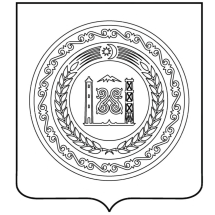 АДМИНИСТРАЦИЯ НОЖАЙ-ЮРТОВСКОГО МУНИЦИПАЛЬНОГО РАЙОНА ЧЕЧЕНСКОЙ РЕСПУБЛИКИ(Администрация Ножай-Юртовского муниципального района)НОХЧИЙН РЕСПУБЛИКАННАЖИН-ЮЬРТАН МУНИЦИПАЛЬНИ КIОШТАН АДМИНИСТРАЦИ(Нажин-Юьртан муниципальни кIоштан администраци)366241, ЧР, Ножай-Юртовский район, с. Ножай-Юрт, ул. А.Кадырова 3, mail@nojay-urt.ru.т/ф. 8 (87148)2-22-57ПОСТАНОВЛЕНИЕ «___» _____  2021г.                                                                                   № ______О закреплении муниципальных образовательных организаций и дошкольных учреждений за конкретными территориями Ножай-Юртовского муниципального района Чеченской РеспубликиВ соответствии с ст.ст. 9 и 67 Федерального закона от 29.12.2012г. №273-ФЗ «Об образовании в Российской Федерации», приказом Министерства образования и науки Российской Федерации от 22.01.2014г. №32 «Об утверждении порядка приема граждан на обучение по образовательным программам начального общего, основного общего и среднего общего образования», в целях соблюдения гарантий граждан на получение общего образования администрация Ножай-Юртовского муниципального районаПОСТАНОВЛЯЕТ:Закрепить муниципальные образовательные организации за конкретными территориями Ножай-Юртовского муниципального района согласно приложению 1.Закрепить муниципальные  бюджетные дошкольные  учреждения за конкретными территориями Ножай-Юртовского муниципального района согласно приложению 2.Руководителям образовательных организаций, реализующих образовательные программы дошкольного, начального общего, основного общего и среднего общего образования, обеспечить:прием граждан, проживающих на территории муниципального района, закрепленной за конкретным муниципальным образовательным учреждением и имеющих право на получение образования соответствующего уровня;учет несовершеннолетних детей, подлежащих обучению и воспитанию, проживающих на закрепленной территории;осуществлять формирование контингента учащихся и воспитанников с учетом закрепленных территорий.Настоящее постановление опубликовать в средствах массовой информации и разместить на официальном сайте администрации Ножай-Юртовского муниципального района в сети «Интернет». Постановление администрации Ножай-Юртовского муници-пального района от 28.01.2020г. № 11 считать утратившим силу.Контроль за исполнением настоящего постановления возложить на заместителя главы администрации Ножай-Юртовского муниципального района А.У. Исмаилова.Глава администрации							    А.Г. Музуруев                                           Приложение 1к постановлению администрации Ножай-Юртовского муниципального района от «___»____2021г  №____Закрепление муниципальных образовательных организаций за конкретными территориями Ножай-Юртовского муниципального районаПриложение 2к постановлению администрации Ножай-Юртовского муниципального района от «___»____2021г  №____Закрепление муниципальных  бюджетных дошкольных образовательных учреждений за конкретными территориями Ножай-Юртовского муниципального района№ п/пОбразовательная организацияАдресТерритория1МБОУ «СОШ с. Аллерой»366231 с. Аллерой, ул. Аллероева, №1с. Аллерой2МБОУ «СОШ с. Айти-Мохк»366230 с. Айти-Мохк, ул. А.А.Кадырова, 31с. Айти-Мохк3МБОУ «СОШ с. Байтарки»366228 с. Байтарки, ул. Х.Нурадилова,15с. Байтарки4МБОУ «СОШ с. Балансу»366220  с. Балансу, ул. А.А.Кадырова, 21с. Балансу5МБОУ «СОШ с. Беной-Ведено»366239  с. Беной-Ведено, ул. А.А.Кадырова, 98с. Беной-Ведено6МБОУ «СОШ с. Беной»366237  с. Беной, ул. А.А.Кадырова, 34с. Беной7МБОУ «СОШ с. Бетти-Мохк»366220  с. Бетти-Мохк, ул. А.А.Кадырова, 6с. Бетти-Мохк8МБОУ «СОШ с. Булгат-Ирзу»366224  с. Булгат-Ирзу, ул. Школьная, 1с. Булгат-Ирзу9МБОУ «СОШ с. Галайты»366222  с. Галайты, ул. А.А.Кадырова, 19с. Галайты10МБОУ «СОШ с. Гансолчу»366232  с. Гансолчу, ул. А.А.Кадырова, 7с. Гансолчу11МБОУ «СОШ с. Гордали»366232  с. Гордали, ул. Школьная, 1с. Гордали12МБОУ «СОШ № 1 с. Гиляны»366227  с. Гиляны, ул. А.А.Кадырова, 27ас. Гиляны, ул. А.А.Кадырова 1 – ул. А.Г.Хаджиматова 1013МБОУ «СОШ № 2 с. Гиляны»366227  с. Гиляны, ул. Восточная, 12с. Гиляны, ул. Северная 2 – ул. Крайняя 214МБОУ «СОШ  с. Гендерген»366238  с. Гендерген, ул. А.А.Кадырова, 21с. Гендерген15МБОУ «СОШ  с. Даттах»366224  с. Даттах, ул. А.А.Кадырова, 36с. Даттах16МБОУ «СОШ № 1 с. Зандак»366226  с. Зандак, ул. Школьная,18с. Зандак, ул. А.А.Кадырова 70 – ул. А.А.Кадырова 12217МБОУ «СОШ № 2 с. Зандак»366226  с. Зандак, ул. А.А.Кадырова, б/нс. Зандак, ул. А.А.Кадырова 1а – ул. Десятая 618МБОУ «СОШ  с. Замай-Юрт»366222  с. Замай-Юрт, ул. И.И. Цабаева, 5с. Замай-Юрт19МБОУ «СОШ  с. Зандак-Ара»366238  с. Зандак-Ара, ул. А.А.Кадырова, 16 с. Зандак-Ара20МБОУ «СОШ  с. Мескеты»366221  с. Мескеты, ул. А.А.Айдамирова, 24с. Мескеты, все улицы с. Мескеты за исключением: ул. Верхняя 1-124, ул. Лесная, ул. С.А. Назирова, ул. А.А. Умарова 13-2521МБОУ «Гимназия № 8 с. Ножай-Юрт»366241  с. Ножай-Юрт, ул. А.А.Кадырова, 96с. Ножай-Юрт, ул. Братьев Тесаевых до мечети, ул. Шерипова до дома Миллаева Э.В.22МБОУ «СОШ № 2 с. Ножай-Юрт»366241  с. Ножай-Юрт, ул. Школьная, 13с. Ножай-Юрт: от мечети юго-восточная часть села Ножай-Юрт до пересечения ул. А.Шерипова с ул. Братьев Миллаевых, до дома Шуайпова А.Х., и от мечети правая сторона по ул. А.А.Кадырова до дома Вагаева Гилани.23МБОУ «СОШ № 3 с. Ножай-Юрт»366241  с. Ножай-Юрт,ул. И.Усманова, 16с. Ножай-Юрт, Левый берег р. Яман-Су. Новый поселок.24МБОУ «СОШ № 4 с. Ножай-Юрт»366241  с. Ножай-Юрт,ул. А.А.Кадырова, 1с. Ножай-Юрт, северо-восточная часть с. Ножай-Юрт к северу от мечети по ул. А.Шерипова и на востоке левая сторона по ул. А.А.Кадырова до дома Догуевой Т.К., с. Мехкешты.25МБОУ «СОШ  с. Рогун-Кажа»366223  с. Рогун-Кажа, ул. А.А.Кадырова, 3с. Рогун-Кажа26МБОУ «СОШ  с. Симсир»366240  с. Симсир, ул. Гези-Хаджи, 7 с. Симсир27МБОУ «СОШ  с. Саясан»366230  с. Саясан, ул. А.А.Кадырова, 10с. Саясан28МБОУ «СОШ  с. Согунты»366221  с. Согунты, ул. А.А.Кадырова, 4ас. Согунты29МБОУ «СОШ  с. Татай-Хутор»366228  с. Татай-Хутор, ул. Кадырова, 48с. Татай-Хутор30МБОУ «СОШ  с. Турти-Хутор»366232  с. Турти-Хутор, ул. Кункуева, 18с. Турти-Хутор31МБОУ «СОШ  с. Шовхал-Берды»366231  с. Шовхал-Берды, ул. Молодежная, 16с. Шовхал-Берды32МБОУ «СОШ  с. Чурч-Ирзу»366241  с. Чурч-Ирзу, ул. Школьная, 3с. Чурч-Ирзу33МБОУ «СОШ  с. Энгеной»366236  с. Энгеной, ул. А.А.Кадырова, 42с. Энгеной34МБОУ «ООШ  с. Алхан»366237  с. Алхан, ул. А.А.Кадырова, 45с. Алхан35МБОУ «ООШ  с. Бас-Гордали»366234  с. Бас-Гордали, ул. А.А.Кадырова, 7с. Бас-Гордали36МБОУ «ООШ  с. Бешил-Ирзу»366231  с. Бешил-Ирзу, ул. Кадырова, 24с. Бешил-Ирзу37МБОУ «ООШ  с. Бильты»366223  с. Бильты, ул. Р.А.Кадырова, 6с. Бильты38МБОУ «ООШ  с. Гуржи-Мохк»366237  с. Гуржи-Мохк, ул. А.А.Кадырова, 32с. Гуржи-Мохк39МБОУ «ООШ  с. Девлатби-Хутор»366231  с. Девлатби-Хутор, ул. А.А.Кадырова, 31с. Девлатби-Хутор40МБОУ «ООШ  с. Ишхой-Хутор»366223  с. Ишхой-Хутор ул. А.А.Кадырова, 14с. Ишхой-Хутор41МБОУ «ООШ  с. Корен-Беной»366237  с. Корен-Беной, ул. А.А.Кадырова, 24 с. Корен-Беной42МБОУ «ООШ  с. Мескеты»366221  с. Мескеты, ул. Верхняя, 27ас. Мескеты: ул. Верхняя 1-124, ул. Лесная, ул. С.А.Назирова, ул. А.А.Умарова 13-2543МБОУ «ООШ  с. Ново Замай-Юрт»366221  с. Ново Замай-Юрт, ул. А.А.Кадырова, 1с. Ново Замай-Юрт44МБОУ «ООШ  с. Оси-Юрт»366237  с. Оси-Юрт, ул. А.А.Кадырова, 17Ас. Оси-Юрт45МБОУ «ООШ  с. Саясан»366230  с. Саясан, ул. А.А.Кадырова, 110с. Саясан46МБОУ «ООШ  с. Стерч-Керч»366237  с. Стерч-Керч, ул. Чалаева, 11с. Стерч-Керч47МБОУ «ООШ  с. Хочи-Ара»366223  с. Хочи-Ара, ул. Речная, 8с. Хочи-Ара48МБОУ «ООШ  с. Чечель-Хи»366224  с. Чечель-Хи, ул. Круговая, 15с. Чечель-Хи49МБОУ «ООШ  с. Шуани»366220  с. Шуани, ул. А.А.Кадырова, 2с. Шуани50МБОУ «НОШ  с. Денги-Юрт»366237  с. Денги-Юрт, ул. А.А.Кадырова, 27с. Денги-Юрт51МБОУ «НОШ  с. Пачу»366237  с. Пачу, ул. А.А.Кадырова, 2с. Пачу№ п/пОбразовательная организацияАдресТерритория1МБДОУ «Детский сад №1«Ангелочки» с. Ножай-Юрт» 366241, с. Ножай-Юрт, ул. А.А. Кадырова, 31с. Ножай-Юрт, ул. А.А.Кадырова, ул. М.Ш.Багадурова, ул. Г.Ахриева, ул. Б.Таймиева, ул. Бр.Миллаевых2МБДОУ «Детский сад №2 «Солнышко» с. Ножай-Юрт»366241, с. Ножай-Юрт, ул. Усманова И.Г., 27с. Ножай-Юрт, ул. А.А. Кадырова, ул. И.Г. Усманова, ул. Б.Таймиева, ул. Д.А.Кадиева, ул. Л.Осмаева, ул. Г.Ахриева, ул. Школьная, ул. Бр.Мовледовых, ул. Б.Исраилова3МБДОУ «Детский сад №1 «Нана» с. Аллерой»366231, с. Аллерой, ул. А.А.Кадырова, 16ас. Аллерой4ГБДОУ «Детский сад №1 «Солнышко» с. Саясан»366230, с. Саясан,ул. Бешто, 13с. Саясан, ул. А-Х.Кадырова, ул. Мацагова, ул. Булуева, ул. А-В.Ибрагимова, ул. А-с.А.Аласханова, ул. И.И.Гаибова, ул. Таши-Хаджи, ул. Ибрагимова, ул. Мацагова, ул. Бешто5МБДОУ «Детский сад с. Зандак»366226, с. Зандак,ул. А.А.Кадырова, 114ас. Зандак6МБДОУ «Детский сад «Теремок» с. Мескеты»366221, с. Мескеты, ул. Назирова, 6с. Мескеты, ул. А.А.Кадырова, ул. С.А.Назирова, ул. М.Х.Хамидова, ул. А.А.Умарова, ул. Верхняя7МБДОУ «Детский сад №3 «Седа» с. Ножай-Юрт»366241, с. Ножай-Юрт, ул. А.А.Кадырова, 109с. Ножай-Юрт, ул. А.А.Кадырова, ул. И.А.Алиева, ул. Б.А.Ахматханова, ул. М.Багадурова, ул. Ш.Солтаева, ул. И.В.Самбиева, ул. Г.Ахриева, ул. А.У.Ильясова, ул. С.Э.Автарханова, ул. Чермоева8МБДОУ «Детский сад «Ласточки» с. Галайты»366222, с. Галайты, ул. А.А.Кадырова, 22Ас. Галайты9МБДОУ «Детский сад №1 «Седарчий» с. Мескеты»366221, с. Мескеты, ул. А.А.Кадырова, 2Ас. Мескеты, ул. А.А.Кадырова, ул. Х.Х.Сайдуллаева, ул. Верхняя, ул. А.А.Айдамирова, ул. Центральная, ул. Н.А.Умарова10МБДОУ «Детский сад «Буратино» с. Замай-Юрт»366222, с. Замай-Юрт, ул. А-Х.Кадырова, 6с. Замай-Юрт11МБДОУ «Детский сад «Светлячок» с. Балансу»366241, с. Балансу, ул. А.Кадырова, 21с. Балансу12МБДОУ «Детский сад «Ромашка» с. Беной-Ведено»366239, с. Беной-Ведено, ул. Северо-Западная, 3ас. Беной-Ведено13МБДОУ «Детский сад №1 им. Э.С-А. Манциговой» с. Гуржи-Мохк»366237, с. Гуржи-Мохк, ул. З.А.Кадырова, 36ас. Гуржи-Мохк14ГБДОУ «Детский сад №1 «Жайна» с. Гиляны» 366227, с. Гиляны, ул. А.А.Кадырова, 13бс.Гиляны15ГБДОУ «Детский сад №1 «Малышка» с. Энгеной»366236, с. Энгеной, ул. А.Х.Кадырова, 22ас. Энгеной16ГБДОУ «Детский сад №1 «Радуга» с. Гендерген» 366238, с. Гендерген, ул. А-Х.Кадырова, 26с. Гендерген17ГБДОУ «Детский сад №1 «Солнышко» с. Саясан» 366230, с. Саясан, ул. А-Х.Кадырова, 65ас. Саясан, ул. А-Х.Кадырова 45-127, ул. Очерхаджиева 12-4818МБДОУ «Детский сад «Иман» с.Айти-Мохк»366241, с.Айти-Мохк, ул. А-Х.Кадырова, 18ас.Айти-Мохк19МБДОУ «Детский сад «Ашура» с. Алхан»366237, с. Алхан, ул. А.А.Кадырова, 8с. Алхан20МБДОУ «Детский сад «Нур» с. Бетти-Мохк»366241, с. Бетти-Мохк,ул. М.Болатханова, 16с. Бетти-Мохк21МБДОУ «Детский сад «Шовда» с. Байтарки»366228, с. Байтарки, ул. Мира, 59с. Байтарки22МБДОУ «Детский сад «Серло» с.Булгат-Ирзу»366224, с.Булгат-Ирзу, ул. Школьная, 7с.Булгат-Ирзу23МБДОУ «Детский сад «Имашка» с. Даттах»366224, с. Даттах, ул. А.А.Кадырова, 20с. Даттах24МБДОУ «Детский сад«Огонёк» с. Зандак-Ара» 366226, с. Зандак-Ара, ул. Северная, 35с. Зандак-Ара25МБДОУ «Детский сад «Даймохк» с. Симсир»366240, с. Симсир, ул. А.А.Алдамова, 30с. Симсир26МБДОУ «Детский сад«Машар» с. Согунты»366221, с. Согунты, ул. Ю.Абдулшаидова, 13с. Согунты27МБДОУ «Детский сад«Ирс» с. Стерч-Керч»366237, с. Стерч-Керч, ул. Т.А.Чалаева, 57с. Стерч-Керч28МБДОУ «Детский сад«Беркат» с. Татай-Хутор» 366228, с. Татай-Хутор, ул. А.Х.Кадырова, 14с. Татай-Хутор29МБДОУ «Детский сад«Хадижа» с. Турты-Хутор»366232, с. Турты-Хутор, ул. Кункуева, 18с. Турты-Хутор30МБДОУ «Детский сад «Чебурашка» с. Гордали»366234, с. Гордали, ул. А.А.Кадырова, 34с. Гордали31МБДОУ «Детский сад «Жемчужинка» с.Шовхал-Берды»366242, с. Шовхал-Берды, ул. Новая,10с.Шовхал-Берды32МБДОУ «Детский сад «Малышка» с. Энгеной»366236, с. Энгеной, ул.А.А.Кадырова,47с. Энгеной33МБДОУ «Детский сад «Родничок» с. Денги-Юрт»366237, с. Денги-Юрт, ул. А.А.Кадырова,48с. Денги-Юрт